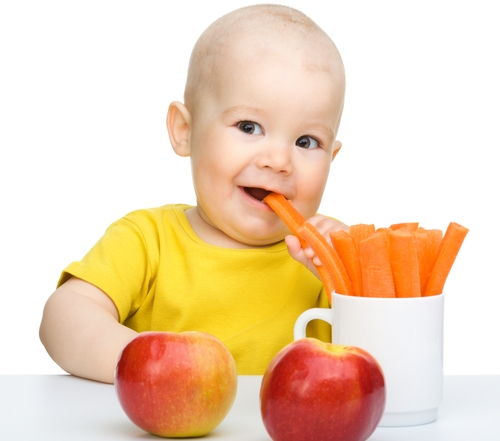 за период:  22.04- 26.04 .2024. *установа задржава право промене јеловника из техничких разлога                                                                                                                Нутриционисти  установе                                                                                                                                              ПРЕДШКОЛСКА УСТАНОВА ЧУКАРИЦАБр: 650/1 датум 08.04.2024.год.                                                                                                                                    Јелена Јовановић,Војка Арсић   БЕОГРАД, Пожешка број 28   Тел: 011/3058-717                                                                                                                                                                       датумДоручакУжинаРучакпонедељак22.04.Намаз од барених јаја и крем сира,хлеб,какаоКокос колач,чајСочиво са поврћем,зелена салата.хлеб,поморанџауторак23.04.Мед,путер,хлеб,млекоПита са сиром,јогуртЈунећи гулаш са макаронама,краставац салата,хлеб,јабукасреда24.04.Попара са сиром на млекуКукурузни штапићи,чајЂувеч са пилећим батаком,хлеб,купус салата,лимунада четвртак25.04.Намаз од качкаваља и павлаке,хлеб,јогуртБухтла са џемом,чајВариво од шаргарепе и кромпира са јунећим месом,хлеб,зелена салата,поморанџа петак26.04.Намаз од сардине и крем сира,хлеб,јогуртКолач са јабукама,чајСладак купус са свињским месом,хлеб,јабука енергетска вредностбеланчевинемастиугљенихидратиминералиминераливитаминивитаминивитаминивитаминивитаминиенергетска вредностбеланчевинемастиугљенихидратиСаFeАБ1Б2СРР4208,5736,7038,13127,87535,407,19744,710,8011,03100,734,72